РОССИЙСКАЯ ФЕДЕРАЦИЯСвердловская областьДУМА ПЫШМИНСКОГО ГОРОДСКОГО ОКРУГА(7 созыв, 13 заседание)Р Е Ш Е Н И Еот 29 марта 2023 г.   №  54                               пгт. ПышмаО назначении старост в сельских населенных пунктах,  входящих в состав Пышминского городского округа        В соответствии со статьями 25.1., 27.1. Федерального закона от 06.10.2003 №131-ФЗ «Об общих принципах организации местного самоуправления в Российской Федерации», статьями 15.1, 17.1. Устава Пышминского городского округа, Положением о старосте сельского населенного пункта, входящего в состав Пышминского городского округа, утвержденным решением Думы Пышминского городского округа от 28.11.2018 № 95, Положением о порядке организации и проведения схода граждан в сельском населенном пункте, входящем в состав Пышминского городского округа, утвержденным решением Думы Пышминского городского округа от  28.11.2018 № 96, рассмотрев кандидатуры  старост сельских населенных пунктов, входящих в состав Пышминского городского округа, предложенные  на сходах граждан сельских населенных пунктов, входящих в состав Пышминского городского округа, проведенных в феврале-марте 2023 года,Дума Пышминского  городского округа РЕШИЛА:Назначить: Соколова Евгения Александровича  старостой  деревни Духовая.Земова Юрия Валентиновича старостой деревни Заречная.Аникину Александру Юрьевну старостой  деревни Катарач.  Кочнову  Екатерину Андреевну старостой  деревни Комарова.  Лукиянова Игоря Николаевича старостой деревни Кочевка.Трухину Ирину Александровну старостой  деревни Мартынова.Меньшенина Юрия Витальевича старостой  деревни Медведева.Белокурову Наталью Сергеевну старостой деревни Нагибина.Малкову Наталью Витальевну старостой деревни Налимова.Дорофееву Оксану Александровну старостой  деревни Пылаева. Чернову Марию Дмитриевну старостой  деревни Речелга.Щербакова Геннадия Юрьевича  старостой деревни Родина.Поповских Елену Анатольевну старостой деревни Русакова.Борцева Александра Сергеевича старостой  деревни Савина.Булатову Оксану Ивановну старостой деревни Смирнова.Чернышева Николая Ивановича старостой  деревни Сыскова.Аныгину Елену Владимировну старостой  деревни Талица.Корякина Михаила Геннадьевича старостой деревни Трубина.Слезкина Александра Алексеевича старостой деревни Устьянка.Саночкина Михаила Семеновича старостой  деревни Фролы.Земову Галину Анатольевну старостой  деревни Холкина.Паластрова Ивана Васильевича старостой  деревни Юдина.Кузнецову Светлану Викторовну  старостой  поселка Ключевской.Гриневу Надежду Владимировну старостой поселка Первомайский.Антропова Александра Юрьевича старостой села  Боровлянское.Боброва Михаила Георгиевича старостой села Красноярское.Меньшенина Александра Олеговича старостой  села Печеркино.Астафьева Михаила Дмитриевича старостой  села Пульниково.Булатова Владимира Васильевича старостой  села Тимохинское.Коновалова Сергея Владимировича  старостой села Тупицыно.Крохалева Виктора Сергеевича старостой  села Чернышово.Бунькова Виталия Николаевича  старостой села Четкарино.Юлочкина Виктора Егоровича старостой  села Чупино.Загудаева Сергея Александровича старостой  села Юрмытское.2. Настоящее Решение опубликовать в газете «Пышминские вести».        3. Контроль исполнения настоящего Решения возложить на постоянную комиссию Думы Пышминского городского округа по вопросам законодательства и местному самоуправлению.Председатель Думы Пышминского городского округа__________________С.С. ФоминыхИсполняющий обязанности главы Пышминского городского округа__________________А.А. Варлаков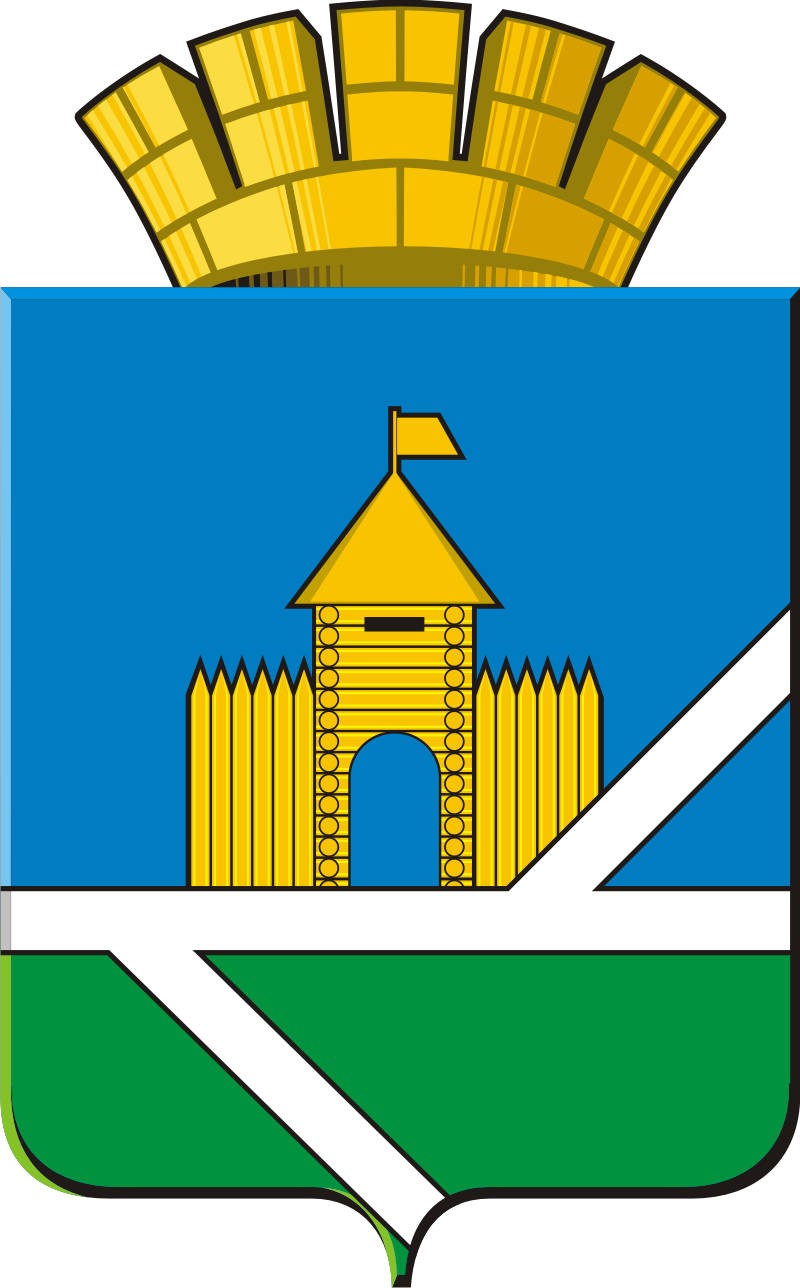 